Bewerbungsformular für die Übernahme eines Hundes des Tierheims StrubeliName: 	Vorname: Strasse, Nr.: 	PLZ/Ort: Telefon: 	E-Mail-Adresse: - Geburtsdatum der Person auf welche der Hund registriert wird: - AMICUS Personen-ID (Falls bereits vorhanden): Total Personen im Haushalt: 	Ihr Alter: Kinder: 	Anzahl: 	Alter: Sind alle Familienmitglieder mit der Anschaffung eines Heimtieres einverstanden?	Sind Sie finanziell in der Lage für das Tier zu sorgen (Tierarztkosten etc.)?	Rauchen Sie oder ein anderes Familienmitglied in der Wohnung/Haus?	Sind Sie Berufstätig?		Wenn Ja %: Wenn ja: bitte erläutern Sie ihre berufliche Situation: Wie viele Stunden pro Tag wäre ihr Tier allein? Wohnsituation: Wohnung	 Haus	Anzahl Zimmer:  Balkon / m²: 	 Nein Garten / m²: 	Zaun: Miete / Eigentum? 	Bei Miete, schriftl. Einverständnis Vermieter Andere Tiere im Haushalt? Wenn Ja, welche Art: 	Alter: Spezielle Erfahrungen mit folgenden Tieren: Datum: 	Unterschrift ………………………………………………- Beschreiben Sie uns bitte, wo und wie Sie wohnen (ländlich oder städtisch)- Wer würde im Krankheitsfall des Besitzers den Hund betreuen?- Hätten Sie jemanden, der im Todesfall des Besitzers den Hund übernehmen würde? - Wie viele Stunden müsste der Hund täglich alleine bleiben?- Sind Sie sich dessen bewusst, dass das «alleine bleiben» antrainiert werden muss und dies seine Zeit braucht?- Können Sie sich organisieren, so dass jemand auf den Hund schaut, falls Sie in der Anfangszeit einen Termin etc. haben? - Welche Hundeerfahrung bringen Sie mit?- Warum möchten Sie einen Hund adoptieren?- Könnten Sie eine plötzlich anfallende, hohe Tierarztkosten (Operation/Krankheit) des Hundes finanzieren?- Haben Sie monatliche Kosten berücksichtigt?  - Was wären Gründe, dass der Hund Ihre Familie wieder verlassen müsste? - Was passiert mit dem Hund im Scheidungs- oder Trennungsfall?- Trauen Sie sich zu, mit evtl. kranken, seelisch beeinträchtigten Hunden umzugehen?- Wissen Sie, dass Hunde aus dem Tierheim oftmals sehr ängstlich und nicht stubenrein sind?- Können Sie Ihrem neuen Familienmitglied die nötige Zeit und Geduld geben, um sich einzuleben?- Leiden Sie oder ein anderes Familienmitglied unter einer Allergie? (Haare, Speichel)- Leiden Sie unter Krankheiten, welche Sie im Alltag einschränken, wenn ja, wie?- Haben Sie sich mit der Hundesprache/ Hundeverhalten/ Hundebedürfnissen schon auseinandergesetzt? - Möchten Sie mit Ihrem neuen Hund in die Hundeschule? Nur die Pflichtstunden oder auch langfristig? Wenn ja, was möchten Sie machen? - Ab wann (Zeitpunkt) können Sie einen Hund bei sich aufnehmen?01/2024 KHDigital-Signatur, falls das Formular per E-Mail eingereicht wird: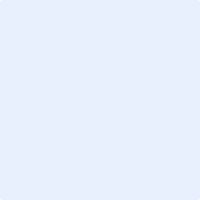 